Задание «Деньги»Составитель:  Пятибратова Е.Е., учительМОУ СШ №1Постановка проблемного вопроса- Без чего не купишь конфет? Не заплатишь за вкусный обед?  - Деньги бывают разными. Рассмотрите карточки со словами и изображения. Расскажите, какими бывают деньги.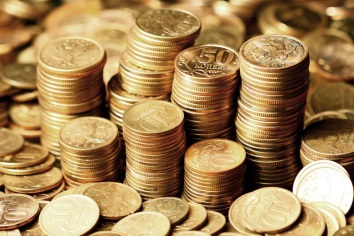 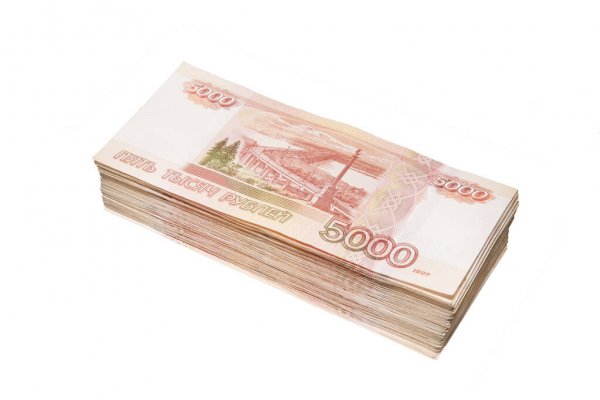 - Рассмотрите монеты.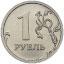 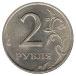 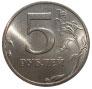 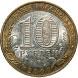 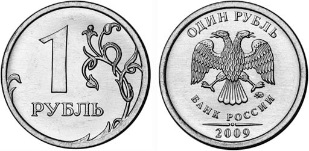 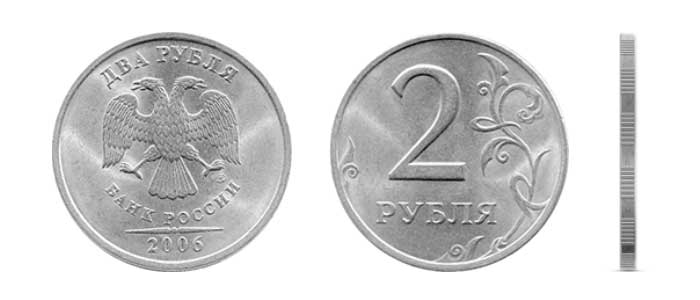 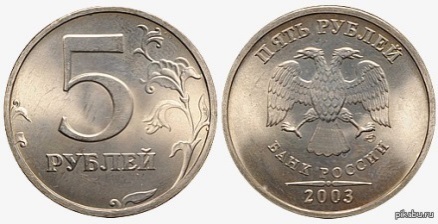 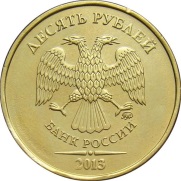 - Что общего у всех монет? Чем они различаются?СПРАВКА: Аверс и реверс — это две стороны монет и медалей. Аверс (от лат. adversus — «обращённый лицом») — это лицевая сторона, на которой изображён герб – государственный символ страны. А реверс (лат. revertor — «поворачиваю назад») — оборотная сторона, противоположная аверсу, на которой размещена информация о величине (номинале) монеты.  По–другому их ещё называют «орёл» и «решка». - Рассмотрите монеты. Определите, где на этих монетах аверс, а где – реверс. Соедини изображения и подписи. 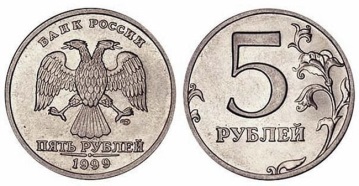 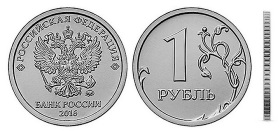 - Как вы думаете, какую из сторон монеты называют «орёл»? Объясните свой ответ. Методический паспорт к заданиюНазвание заданияДеньгиМесто задания в образовательном процессеМатематика2 классТема урока: «Рубль. Копейка. Повторение и закрепление пройденного по разделу «Числа от 1 до 100. Нумерация»», учебник М.И. МороМесто на уроке: актуализация знаний, этап постановки проблемы или этап обобщения.Характеристика заданияКонтекст личный Тип текста сплошной,  Формируемые читательские компетенции:находить и извлекать информацию; интегрировать и интерпретировать информацию;использовать информацию из текстаФормируемые читательские умения:      - понимать значение слова или выражения на основе контекста      - находить и извлекать одну или несколько единиц информацииФормат ответа: развернутый  Решение к заданиюПостановка проблемного вопроса- Без чего не купишь конфет? Не заплатишь за вкусный обед?  (без денег)- Деньги бывают разными. - Рассмотрите карточки со словами и изображения. Расскажите, какими бывают деньги.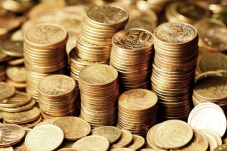 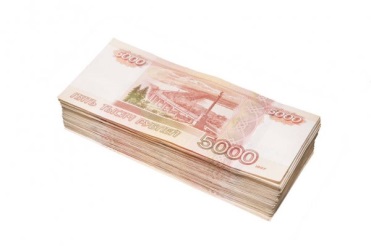 - Рассмотрите монеты.- Что общего у всех монет? Чем они различаются?  (сделаны из металла, с одной стороны число, но а с другой у всех монет герб)СПРАВКА:Аверс и реверс — это две стороны монет и медалей. Аверс (от лат. adversus — «обращённый лицом») — это лицевая сторона, на которой изображён герб – государственный символ страны. А реверс (лат. revertor — «поворачиваю назад») — оборотная сторона, противоположная аверсу, на которой размещена информация о величине (номинале) монеты.  По–другому их ещё называют «орёл» и «решка». - Рассмотрите монеты. Определите, где на этих монетах аверс, а где – реверс. Соедини изображения и подписи. - Как вы думаете, какую из сторон монеты называют «орёл»? Объясните свой ответ. (Изображение герба в виде орла – это и есть «орёл»)